                SITE APPLICATION FORM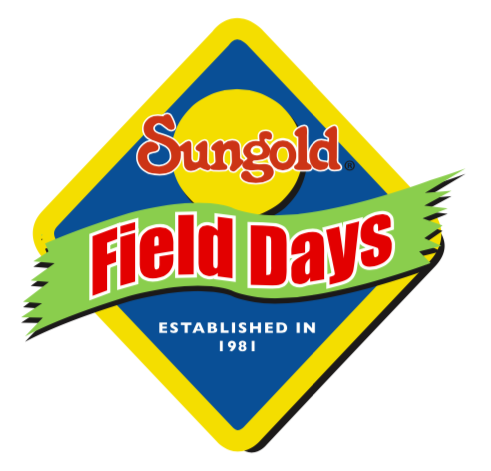          SUNGOLD FIELD DAYS 12th – 14th FEBRUARY  2020SAPUTO DAIRY AUSTRALIA PTY LTD. ABN 52 166 125 486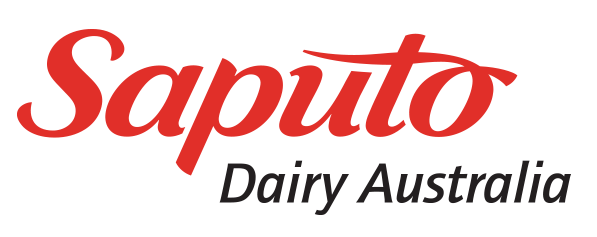 5331 Great Ocean Road, Allansford, Vic 3277Phone: (03) 5565 3142    Mobile: 0407 724 552   Email: sungold.fielddays@saputo.com       Website: www.sungoldfielddays.com.auApplications close 5pm Friday 8th November 2019. Notification of the status of your application will be emailed by Friday 22nd November 2019. If your application was successful, an invoice will be included at this time. All payments must be made by Friday 27th December 2019. COMPANY INFORMATIONFull Trading Name:	     		Is this Trading Name a Registered Business Name?    	 Yes  	 NoRegistered Company Name:	     ACN / ARBN:	     		ABN:	     Business Address:	     		State:	     	PC:      	Country:      Website:	     CONTACT PERSONS 		Email will be the primary form of communicationContact Name for Site Application:	     	Phone:      		          Email: 	     	Contact Name for Accounts Payable:	     	Phone:      		          Email: 	     	Contact Name for Person at Event:	     	Mobile:      		          Email: 	     	Please note that the above information will be provided to our media partners who may be in touch to discuss advertising and promotional opportunities.  	I have read and agree to the terms and conditions outlined in the 2020 Sungold Field Days Exhibitor ProspectusEXHIBIT INFORMATIONExhibit Site Name:	      	(for listing in official program)Exhibit 10 Word Description:	     	(for listing in official program)Tell us the most interesting thing about your exhibit:                Will your exhibit have any new releases / new technology? This may be provided to media for potential media stories & could be highlighted in the official program, we encourage you to complete this section as the more we know the more we can direct PR your way : No	 Contact me later	    Yes	Please detail:      Will your exhibit have any competitions or special promotions? This may be provided to media for potential media stories & could be highlighted in the official program: No	 Contact me later		 Yes	Please detail:      Will food and / or beverage be prepared, sold or given away at your exhibit? No	 Contact me later	    	 Yes	Please detail:      Please provide your food act registration number (streatrader registration):         Do you require drinking water for your exhibit?		 No	 Yes	Detail:      Will you be having livestock at your exhibit?   		 No	 Yes	Detail:      Power is available from 12pm Tuesday 11th February. If you require power earlier than this, please indicate below. Requests will be considered, but not guaranteed. Surcharges may apply.	I request power prior to 12pm Tuesday 11th February Detail: 	     What date do you expect to arrive on site for setup? Sunday 9 February (9am – 5pm)		 Monday 10 February (7am – 7pm)		 Tuesday 11 February (7am – 8pm) Alternative date (for access to the site outside of these hours, please contact the administration office to request an alternative time. Permission will be granted at the discretion of event management.) SITE SHARER INFORMATIONThere is no additional fee for Site Sharers (additional exhibitors) on your site, however any Site Sharers must be covered by the insurance submitted with this application. A $50 fee will apply for a Site Sharer to be listed in the Official Program and on the Exhibitor List signage at the Field Days.	I will not be having anyone sharing my site	I will be having another exhibitor on my site:Site Sharer Exhibit Name:		      		I do not want my Site Sharer listed in the Official Program and on the Exhibitor List signage at the Field Days	Please list my Site Sharer in the Official Program and on the Exhibitor List signage at the Field Days (a $50 fee will apply)Site Sharer 10 Word Description:	     	(for listing in official program)SITE BOOKING DETAILS – ALL PRICES INCLUDED GSTRefer to page 5 of the Exhibitor Prospectus for coloured site map reference.Outdoor Site Booking (site fee is for space only. Exhibitors are responsible for all infrastructure):		All prices inc GST					1 site: 	3m frontage x 3m deep (orange)	  @ $200/ site	Qty:      	$:       		1 site:	6m frontage x 12m OR 15m deep (blue / green)	@ $395			 $:      			2 sites:	12m frontage x 15m deep (blue / green)		@ $535			 $:       			3 sites: 	18m frontage x 15m deep (blue / green)		@ $685			 $:       	 	4 sites:	24m frontage x 15m deep (blue / green)		@ $835			 $:       		5 sites: 	30m frontage x 15m deep (blue / green)		@ $985			 $:       	6 sites: 	36m frontage x 15m deep (blue / green)		@ $1,135			 $:       	7 sites: 	42m frontage x 15m deep (blue / green)		@ $1,285			 $:       	8 sites: 	48m frontage x 15m deep (blue / green)		@ $1,435			 $:       Site requests will be considered, but not guaranteed:Site Request: 	      	I would like to request the same site(s) as the 2019 Sungold Field DaysCatering Vendor Site Booking:				All prices inc GST	 	Catering Vendor Outlet (purple) 	 @ $395	Qty:       	$:       Space required:	     	Site Sharing Program Listing (refer section 3 above):	All prices inc GST	 	Program listing for additional exhibitor	 @ $50	$:       Power Booking: 					All prices inc GST		15amp single phase @ $60 for first outlet, $40 for additional outlets:	Qty:      	$:       Three phase outlet @ $100:	Qty:      	$:      	amps:      Additional Exhibitor Passes: One complimentary 3-day exhibitor pass will be issued with every site booked (ie if you book 2 sites, you will receive 2 exhibitor passes. If you book 3 sites, you will receive 3 exhibitor passes). Additional exhibitor passes can be purchased by indicating below. One pass admits to all three days and every staff member must either have an exhibitor pass or buy a daily ticket. 							All prices inc GST	Qty of ADDITIONAL exhibitor passes required	 @ $20 each:	 Qty:      	Price $       Please indicate if you would like to purchase day tickets: 				All prices inc GST	Wednesday 12th February:	Public FREE EntryThursday 13th February: 	Adult ticket @ $18 each: Qty:       	Price $       Friday 14th February: 	Adult ticket @ $18 each: Qty:       	Price $       	TOTAL AMOUNT PAYABLE:	$       	inc GST 		(Total sum of Booking in Section 4)MARQUEES / MACHINERY / EQUIPMENTWill you be erecting a marquee 	 yes	 no		*Size of marquee:	      	I plan to hire a commercial marquee company. 		Name of company:	     * If a marquee is larger than 100sq meters (10m x 10m) it must be erected by a qualified company and a certificate of occupancy must be obtained and provided. Management is required to provide this to the Moyne Shire CouncilPlease note that commercial marquee companies ONLY are permitted to bump in 9am - 5pm from Monday 3 FebruaryWill you be bringing in large machinery or equipment?	  yes	 no	Detail:      HAZARDOUS SUBSTANCES / DANGEROUS GOODS / LPG GASAre you requesting to bring hazardous substances / dangerous goods onto site?	 yes	 no		    Detail including name of product and quantity:	     Will you be bringing LPG Gas onto site? 	 yes	 no		    Detail quantity (ie 2 x 9kg bottles):	     EXHIBITOR PASSES 	Please mail our 3-day exhibitor pass(es) to the business address listed on this form		 	Please mail our 3-day exhibitor pass(es) to this address:       	I will collect our 3-day exhibitor pass(es) from the SFD’s Administration Office prior to 8pm Tuesday 11 February*Please note that you will be responsible for ensuring that those staffing your site are given an exhibitor pass in advance or they will need to purchase a ticket at the gate.	VEHICLE PASS I do not require a vehicle pass	 I would like to apply for a vehicle pass. 	Reason:      Permission will only be given if your vehicle is deemed necessary by management as part of your exhibit. Please refer to your exhibitor prospectus for further details.PUBLIC LIABILITYPlease provide details of your public liability insurance coverage below and attach a copy of your certificate of currency, which must clearly note the Sungold Field Days site as premises covered by the insurance.Name of Insurer:	        			Policy No:	        	Date Paid To:      Public Liability Amount:	$      	(minimum $20 million)	SITE APPLICATION TIMELINE SUMMARY5:00pm Friday 8th November 2019: 	Site Application Form to be submitted along with current insurance documents5:00pm Friday 22nd November 2019: 	You will receive an email confirming the status of your application. If your application has been successful, an invoice reflecting your bookings on this application form will be included. Friday 27th December 2019: 	Full payment to be submitted. If payment is not received by this day event management reserves the right to re-allocate your site to another exhibitorACCEPTANCEI warrant that I am/we are authorised to sign this Site Application on behalf of the Applicant and agree to abide by the terms and conditions as set out in the Prospectus. I authorise WCBF to raise an invoice against the above purchases. Non payment by the due date (27th December 2019) may result in forfeit of the site. Name: 	     			Position:  	     				Date:	     Please submit this completed Site Application Form along with a copy of your public liability insurance certificate of currency to:sungold.fielddays@saputo.com OR Post to Sungold Field days, 5331 Great Ocean Road, Allansford, Vic 3277 